Exponential and Radical Relationships Mini Quiz Review1.  Rewrite each expression without radicals.  Use fractional exponents as necessary.	a.  				b.   			c.  					d.   	2.  Rewrite each expression using radicals and whole number exponents.  	No fractional exponents in final answer.a.  						b.    	c.  							d.    	3.  Multiple Choice:  Which expression is equivalent to ?	a.  7			b.  73			c.  492			 d.  724.   Multiple Choice:  Which expression is equivalent to , assuming m >0 and  n > 0?5.  If v > 0, select all of the expressions that are equivalent to the given expression.  6.  Multiple Choice:  The expression , where  can be rewritten as .  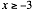 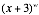 	What is the value of w?7.  For , the expression can be rewritten in the form .  Determine the value of d.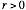 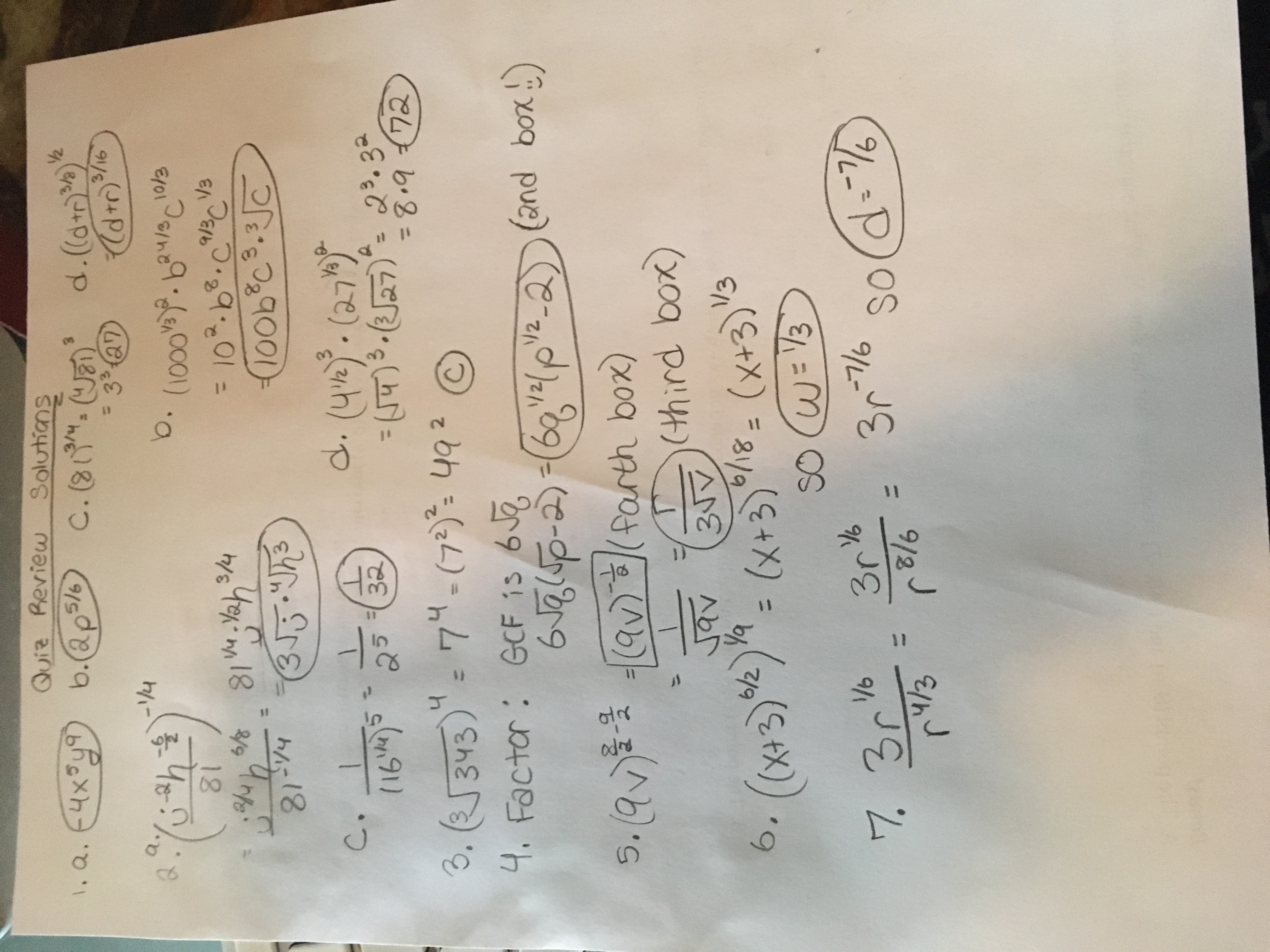 